Муниципальное бюджетное общеобразовательное учреждение«Средняя общеобразовательная школа №22» с. КневичиАртемовского городского округа
Программапришкольного оздоровительного лагерявоенно-патриотического профиля«Юный патриот»Начальник лагеря: Гришин А.С.2022 г.Пояснительная запискаПроблема патриотического воспитания и гражданского становления подрастающего поколения сегодня одна из актуальных задач государства и общества. В последнее десятилетие в России произошли экономические и политические изменения, которые привели к значительной социальной дифференциации населения и потере духовных ценностей. Эти изменения снизили воспитательное воздействие российской культуры и образования как важнейших факторов формирования чувства патриотизма. Поэтому необходимость возрождения патриотического воспитания сегодня является одной из приоритетных задач воспитательной работы нашей общеобразовательной школы. Патриотическое воспитание должно осуществляться на основе качественно нового представления о статусе воспитания с учётом отечественных традиций, национально-региональных особенностей, достижений современного педагогического опыта.Лагерь – это сфера активного отдыха, разнообразная общественно  значимая  досуговая  деятельность, отличная от типовой назидательной,  дидактической словесной школьной деятельности. Лагерь дает возможность любому ребенку раскрыться, приблизиться к высоким уровням самоуважения и самореабилитации. Лагерь с дневным пребыванием учащихся призван создать оптимальные условия для полноценного отдыха детей. Детские  оздоровительные лагеря являются частью социальной среды, в которой дети реализуют свои возможности, потребности в индивидуальной, физической  и социальной компенсации  в свободное время. Пришкольная летняя оздоровительная площадка с дневным пребыванием детей и подростков создается на базе общеобразовательного учреждения для реализации образовательных программ и оздоровительной работы с учащимися школы на территории муниципального образования района в летний период. Ежегодно для учащихся проводится оздоровительная смена в лагере дневного пребывания на базе МБОУ СОШ №22. В нем отдыхают учащиеся начального и среднего звена. Цель программы: лагерь создается с целью укрепления здоровья детей, развития их интеллектуальных способностей, гигиенической и физической культуры; реализации медико-профилактических, спортивных, образовательных, культурно-досуговых программ и услуг, обеспечивающих восстановление сил, профессиональное самоопределение, творческую самореализацию, нравственное, гражданское, патриотическое, экологическое воспитание и развитие детей и подростков;формирование и развитие у учащихся чувства принадлежности к обществу, в котором они живут, умения заявлять и отстаивать свою точку зрения;воспитание патриотических качеств личности в соответствии с моделью “Гражданина - патриота России”.Задачи:создание условий для укрепления здоровья детей и подростков;развитие их гигиенической и физической культуры;реализация лечебно-оздоровительных и профилактических, спортивных, культурно-досуговых программ.воспитание у детей и подростков деятельного патриотизма по отношению к своей Родине и родному краю. сохранение и развитие чувства гордости за свою страну, край, школу, семью; ее выдающиеся достижения в области политики, экономики, науки, культуры, спорта; воспитание личности гражданина - патриота Родины, способного встать на защиту государственных интересов.Содержание программыПрограмма рассчитана на одну лагерную смену, для учащихся с 1 по 8 классы. Программа включает четыре блока: военно-патриотический, физкультурно-оздоровительный, трудовой и художественно-творческий блок.Военно-патриотический блокЭто направление включает в себя все мероприятия, носящие патриотический, исторический и культурный характер. Мероприятия этого направления должны воспитывать в детях патриотизм, любовь к родному краю, чувство гордости за свою страну, за ее историю и культуру.Основные формы работы: отрядные часы, экскурсии в музеи и ВЧ, конкурс рисунков, выпуск газеты «Спасибо деду за победу!».Физкультурно-оздоровительный блокВ это направление входят мероприятия общелагерного характера, пропагандирующий здоровый образ жизни. Разрабатываются и проводятся различные встречи, экскурсии, соревнования, конкурсные программы по физической культуре, ОБЖ, противопожарной безопасности, правилам дорожного движения, по оказанию первой медицинской помощи. С помощью спорта и физкультуры в лагере решаются задачи физического воспитания: укрепление здоровья, физическое развитие детей. Творчески подходя к делу, можно разнообразить, сделать увлекательной самую обыкновенную утреннюю гимнастику.Основные формы работы: утренняя гимнастика, спортивные игры на спортивной площадке, подвижные игры на свежем воздухе, эстафеты, беседы, лекции «Солнце, воздух и вода – наши лучшие друзья».Трудовой блокТрудовое воспитание есть процесс вовлечения детей в разнообразные педагогически организованные виды общественно полезного труда с целью передачи им минимума трудовых умений навыков, развития трудолюбия, других нравственных качеств, эстетического отношения к целям, процессу и результатом труда.Основные формы работы: бытовой самообслуживающий труд (дежурство по столовой, по отряду), общественно-значимый труд (уборка прилегающей территории, работа на пришкольном участке).4. Художественно-творческий блокТворческая деятельность – это особая сфера человеческой активности, в которой личность не преследует никаких других целей, кроме получения удовольствия от проявления духовных и физических сил. Основным назначением творческой деятельности в лагере является развитие креативности детей и подростков.Основные формы работы: изобразительная деятельность (оформление отрядных уголков, конкурс стенгазет и рисунков), творческие конкурсы («Давайте, познакомимся!», конкурс рисунков на асфальте, «Прощай, лагерь!»), игровые творческие программы, конкурс поделок из природного материала. Реализуем следующую эффективную воспитательную цепочку:Ожидаемые результаты:В ходе реализации данной программы ожидается:Общее оздоровление воспитанников, укрепление их здоровьяУкрепление физических и психологических сил детей и подростков, развитие лидерских и организаторских качеств, приобретение новых знаний, развитие творческих способностей, детской самостоятельности и самодеятельности.Получение участниками смены умений и навыков индивидуальной и коллективной творческой и трудовой деятельности, социальной активности.Развитие коммуникативных способностей и толерантности.Повышение творческой активности детей путем вовлечения их в социально-значимую деятельность.Приобретение новых знаний и умений в результате занятий в кружках Расширение кругозора детей.Повышение общей культуры учащихся, привитие им социально-нравственных норм.Личностный рост участников смены.Формирование у детей чувства уважения к ветеранам ВОВ, защитникам Родины.Заинтересовать детей и подростков военной и государственной службой.Развитие чувства патриотизма, любви к Родине, стремления больше узнать о нём, беречь родную природу.РЕЖИМ РАБОТЫПлан работы летнего пришкольного-оздоровительного лагеря «Юный патриот»Любовь к родителям, родному дому, к родным и близким людям.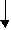 Воспитание и уважение к старшим, к людям труда (приобщение детей к традициям народа, стремление чтить память погибших воинов, проявление уважения к людям пожилого возраста).Любовь к родной природе 
(охрана окружающей среды)Моя Родина - Россия. Моё село – Кневичи ( расширение представлений о нашей Родине – России, воспитание любви к своей “малой” родине, к родному селу).Человек – защитник своего Отечества (любовь, забота и сохранение своей родины, формирование чувства патриотизма, уважения и симпатии к другим народам, гордости за Российскую армию, желание служить своему Отечеству).8:30 – 9:00Прием детей. Физическая зарядка.9:00 – 9:15Утренняя линейка.9:15 – 10:00Подготовка к завтраку. Завтрак.10:00 – 12:00Работа по плану отрядов.Проведение мероприятий на свежем воздухе.12:00 – 13:00Оздоровительные процедуры.13:00 – 14:00Подготовка к обеду. Обед14:00 – 14:30Свободное время.14:30Уход домой.№ дняНазвания дняМероприятия дня1 день1.06.22День знакомств1.Открытие лагеря. Формирование отрядов.2.Инструктаж по технике безопасности.3.Праздник «Здравствуй лето!»4.Отрядные часы на тему «Отечество».2 день2.06.22День защиты окружающей среды1.Беседа «Солнце, воздух и вода - наши лучшие друзья».2.Работа на пришкольном участке.3. Мастек класс «Открытка»3 день3.06.22День спорта1.Конкурс рисунков «Здоровым быть - это модно»2.Спортивная игра «Веселые старты».3.Викторина «Спорт - это здоровье».4 день6.06.22День зелёного огонька1.Беседа по профилактике детского дорожно-транспортного травматизма.2.Эстафета «Дорожные знаки»3.Подвижные игры.5 день7.06.22День здоровья1.Тренинг «Как сказать «нет» вредным привычкам».2.Мастер класс «Первая медицинская помощь».3.Отрядный час «Семья».6 день8.06.22День родного села1.Конкурс рисунков «Мое село Кневичи»2.Экскурсия на сельский молокозавод.3. Экскурсия на реку Кневичанка7 день9.06.22День военного1.Инструктаж «Правила поведения в школьном автобусе»2.Инструктаж «Правила поведения в общественных местах»3. Экскурсия в военную часть8 день10.06.22День мультипликатора1. Инструктаж «Правила поведения в кинотеатре»2.Поездка в кинотеатр «Шахтер»3. Подвижные игры на свежем воздухе.9 день14.06.22День истории родного города1. 1. Инструктаж «Правила поведения в музее»2.Экскурсия в историческо - краеведческий музей г.Артема10 день15.06.22День охраны животных1. Инструктаж «Правила поведения в зоопарке»2. Поездка в зоопарк «Белый лев»  п. Тимофеевка 11 день16.06.22День развлече90ний1. 1. Инструктаж «Правила поведения в боулинг центре»Посещение спортивного боулинг центра в ТЦ «Седанка сити»12 день17.06.22День России1.Экскурсия в мультимедийный исторический парк « Россия - Моя история».13 день20.06.22День рукоделия1. Мастер класс «Умелые ручки»2.Подвижные игры на свежем воздухе.3.Репетиция концерта «Прощай лагерь».14 день21.06.22Закрытие смены1.Концерт «Прощай лагерь». Награждение активных участников.2.Дискотека к закрытию лагеря.